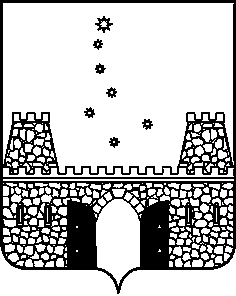 РАСПОРЯЖЕНИЕПРЕДСЕДАТЕЛЯ КОНТРОЛЬНО-СЧЕТНОЙ ПАЛАТЫМУНИЦИПАЛЬНОГО ОБРАЗОВАНИЯ СТАРОМИНСКИЙ РАЙОНот _29.12.2022__                                                                                     № _71_____ст-ца СтароминскаяОб утверждении плана работы контрольно-счетной палаты муниципального образования Староминский район на 2023 годВ целях реализации статьи 12 Федерального закона от 07.02.2011 №6-ФЗ «Об общих принципах организации и деятельности контрольно-счетных органов субъектов Российской Федерации и муниципальных образований» и в соответствии с статьи 11 Положения о контрольно-счетной палате муниципального образования Староминский район, утвержденным решением Совета муниципального образования Староминский район от 23.11.2011 №19/1:1.Утвердить прилагаемый план работы контрольно-счетной палаты муниципального образования Староминский район на 2023 год.2. Контроль за выполнением настоящего распоряжения оставляю за собой.3.   Распоряжение вступает в силу со дня его подписания.Председатель контрольно-счетной палатымуниципального образованияСтароминский район                                                                            Е.Г.Дейнега                                                                                        ПРИЛОЖЕНИЕ                                                                                         УТВЕРЖДЕН                                                                             распоряжением председателя                                                                              контрольно-счетной палаты                                                                            муниципального образования                                                                                 Староминский район                                                                                от __29.12.2022__№_71____ПЛАНработы контрольно-счетной палаты муниципального образования Староминский район на 2023 год *Контрольные и экспертно-аналитические мероприятия 2022 года (предусмотренные планом работы контрольно-счетной палаты муниципального образования Староминский район на 2022 год), плановый срок завершения которых наступает в 2023 году:- проверка отдельных вопросов финансово-хозяйственной деятельности и соблюдения порядка управления и распоряжения муниципальным имуществом Финансового управления администрации муниципального образования Староминский район 2021 год ( при необходимости иные периоды); 	- анализ объемов и количества объектов незавершенного строительства муниципального образования Староминский район, а также результативности мер, принимаемых главными распорядителями мер, принимаемых главными распорядителями средств бюджета муниципального образования Староминский район, направленных на выявление и сокращение объемов незавершенного строительства.Заместитель председателяконтрольно-счетной палатымуниципального образованияСтароминский район                                                                    Н.А.Кононенко№п/пНаименование планируемых мероприятияСрок проведения мероприятияКонтрольные мероприятия1.1.Проверка порядка предоставления и использования субсидий муниципальным предприятиям Староминского района осуществляющих деятельность в сфере предоставления коммунальных услуг, на финансовое обеспечение (возмещение) части затрат, в целях финансовой помощи для предупреждения банкротства и (или) восстановления платежеспособности за 2022 год (выборочно) в течение года1.2.Аудит эффективности расходов на организацию и обеспечение горячего питания школьников, в том числе с ограниченными возможностями здоровья, в Староминском районе» в 2022 году и истекшем периоде 2023 года (при необходимости иные периоды)   в течение года1.3.Проверка наличия и эффективности использования имущества муниципальной собственности, закрепленного на праве оперативного управления за:-администрацией Рассветовского сельского поселения Староминского района;-администрацией Новоясенского сельского поселения Староминского района1 квартал1.4.Внешняя проверка бюджетной отчетности главных администраторов средств бюджета муниципального образования Староминский район за 2022 год в отношении главного администратора муниципального образования Староминский район контрольно-счетной палаты муниципального образования Староминский район1-2 квартал1.5.Внешняя проверка бюджетной отчетности главных администраторов средств бюджета муниципального образования Староминский район за 2022 год в отношении главного администратора муниципального образования Староминский район Совета муниципального образования Староминский район1-2 квартал1.6.Внешняя проверка бюджетной отчетности главных администраторов средств бюджета муниципального образования Староминский район за 2022 год в отношении главного администратора муниципального образования Староминский район администрации муниципального образования Староминский район1-2 квартал1.7.Внешняя проверка бюджетной отчетности главных администраторов средств бюджета муниципального образования Староминский район за 2022 год в отношении главного администратора муниципального образования Староминский район отдела культуры и искусства администрации муниципального образования Староминский район1-2 квартал1.8.Внешняя проверка бюджетной отчетности главных администраторов средств бюджета муниципального образования Староминский район за 2022 год в отношении главного администратора муниципального образования Староминский район отдела по делам молодежи администрации муниципального образования Староминский район1-2 квартал1.9.Внешняя проверка бюджетной отчетности главных администраторов средств бюджета муниципального образования Староминский район за 2022 год в отношении главного администратора муниципального образования Староминский район финансового управления администрации муниципального образования Староминский район1-2 квартал1.10.Внешняя проверка бюджетной отчетности главных администраторов средств бюджета муниципального образования Староминский район за 2022 год в отношении главного администратора муниципального образования Староминский район управления образования администрации муниципального образования Староминский район1-2 квартал1.11.Внешняя проверка бюджетной отчетности главных администраторов средств бюджета муниципального образования Староминский район за 2022 год в отношении главного администратора муниципального образования Староминский район отдела по физической культуре и спорту администрации муниципального образования Староминский район1-2 квартал1.12.Внешняя проверка бюджетной отчетности главных администраторов средств бюджета Рассветовского сельского поселения Староминского района за 2022 год1-2 квартал1.13.Внешняя проверка бюджетной отчетности главных администраторов средств бюджета Новоясенского сельского поселения Староминского района за 2022 год1-2 квартал1.14.Внешняя проверка бюджетной отчетности главных администраторов средств бюджета Куйбышевского сельского поселения Староминского района за 2022 год1-2 квартал1.15.Внешняя проверка бюджетной отчетности главных администраторов средств бюджета Староминского сельского поселения Староминского района за 2022 год1-2 квартал1.16.Внешняя проверка бюджетной отчетности главных администраторов средств бюджета Канеловского сельского поселения Староминского района за 2022 год1-2 квартал1.17.Проведение контрольных мероприятий на основании поручений (предложений) председателя Совета муниципального образования Староминский район, главы муниципального образования Староминский район, прокуратуры Староминского районав течение года1.18.Контроль за мерами, принятыми по устранению нарушений и недостатков, выявленных в ходе проверок текущего и прошлого года  в течение годаII. Экспертно-аналитические мероприятия2.1.Подготовка заключения на годовой отчет об исполнении бюджета муниципального образования Староминский район за 2022 год2 квартал2.2.Подготовка заключения на годовой отчет об исполнении бюджета Рассветовского сельского поселения Староминского района за 2022 год2 квартал2.3.Подготовка заключения на годовой отчет об исполнении бюджета Канеловского сельского поселения Староминского района за 2022 год2 квартал2.4.Подготовка заключения на годовой отчет об исполнении бюджета Куйбышевского сельского поселения Староминского района за 2022 год2 квартал2.5.Подготовка заключения на годовой отчет об исполнении бюджета Староминского сельского поселения Староминского района за 2022 год2 квартал2.6.Подготовка заключения на годовой отчет об исполнении бюджета Новоясенского сельского поселения Староминского района за 2022 год2 квартал2.7. Подготовка информации о ходе исполнения бюджета муниципального образования Староминский район за 1 квартал 2023г., полугодие 2023года, 9 месяцев 2023 года и ее представление главе муниципального образования Староминский район и председателю Совета муниципального образования Староминский район2,3,4 квартал   2.8.Подготовка информации о ходе исполнения бюджета Канеловского сельского поселения Староминского района за 1 квартал 2023 г., полугодие 2023 года, 9 месяцев 2023 года и ее представление главе Канеловского сельского поселения Староминского района и председателю Совета Канеловского сельского поселения Староминского района2,3,4 квартал2.9. Подготовка информации о ходе исполнения бюджета Рассветовского сельского поселения Староминского района за 1 квартал 2023 г., полугодие 2023 года, 9 месяцев 2023 года и ее представление главе Рассветовского сельского поселения Староминского района и председателю Совета Рассветовского сельского поселения Староминского района2,3,4 квартал2.10. Подготовка информации о ходе исполнения бюджета Новоясенского сельского поселения Староминского района за 1 квартал 2023 г., полугодие 2023 года, 9 месяцев 2023 года и ее представление главе Новоясенского сельского поселения Староминского района и председателю Совета Новоясенского сельского поселения Староминского района2,3,4 квартал2.11. Подготовка информации о ходе исполнения бюджета Староминского сельского поселения Староминского района за 1 квартал 2023г., полугодие 2023 года, 9 месяцев 2023 года и ее представление главе Староминского сельского поселения Староминского района и председателю Совета Староминского сельского поселения Староминского района2,3,4 квартал2.12. Подготовка информации о ходе исполнения бюджета Куйбышевского сельского поселения Староминского района за 1 квартал 2023 г., полугодие 2023 года, 9 месяцев 2023 года и ее представление главе Куйбышевского сельского поселения Староминского района и председателю Совета Куйбышевского сельского поселения Староминского района2,3,4 квартал2.13.Подготовка заключения на проект решения Совета муниципального образования Староминский район «О бюджете муниципального образования Староминский район на 2024 год и на плановый период 2025 и 2026 годов», проверка и анализ обоснованности его показателей4 квартал2.14.Подготовка заключения на проект решения Совета Канеловского сельского поселения Староминского района «О бюджете Канеловского сельского поселения Староминского района на 2024 год»4 квартал2.15.Подготовка заключения на проект решения Совета Рассветовского сельского поселения Староминского района «О бюджете Рассветовского сельского поселения Староминского района на 2024 год»4 квартал2.16.Подготовка заключения на проект решения Совета Куйбышевского сельского поселения Староминского района «О бюджете Куйбышевского сельского поселения Староминского района на 2024 год»4 квартал2.17.Подготовка заключения на проект решения Совета Староминского сельского поселения Староминского района «О бюджете Староминского сельского поселения Староминского района на 2024 год» 4 квартал2.18.Подготовка заключения на проект решения Совета Новоясенского сельского поселения Староминского района «О бюджете Новоясенского сельского поселения Староминского района на 2024 год» 4 квартал2.19. Проведение финансово-экономических экспертиз проектов муниципальных программ администрации  муниципального образования Староминский район, подготовка заключений по результатам экспертизв течение года2.20. Проведение финансово-экономических экспертиз проектов муниципальных программ администраций  Староминского, Куйбышевского, Канеловского, Рассветовского, Новоясенского   сельских поселений Староминского района и подготовка заключений по результатам экспертизв течение года  2.21.Анализ бюджетного процесса в муниципальном образовании Староминский районв течение годаIII.Реализация материалов контрольных и экспертно-аналитических мероприятийIII.Реализация материалов контрольных и экспертно-аналитических мероприятийIII.Реализация материалов контрольных и экспертно-аналитических мероприятий3.1.Внесение представлений и предписаний4 квартал3.2.Осуществление производства по делам об административных правонарушениях4 квартал3.3.Контроль за принятием мер по устранению выявленных Палатой нарушений и недостатков, за исполнением уведомлений, представлений и предписаний4 кварталIV.Информационная и организационная деятельностьIV.Информационная и организационная деятельностьIV.Информационная и организационная деятельность4.1.Подготовка плана работы контрольно-счетной палаты на 2024 год4 квартал4.2.Заключение соглашений с поселениями, входящими в состав Староминского района, об исполнении обязанностей по внешнему муниципальному финансовому контролю на 2024 год4 квартал4.3.Учеба работников контрольно-счетной палаты на курсах повышения квалификации, проведение учебных занятий по повышению профессионального уровня сотрудников контрольно-счетной палаты муниципального образования Староминский район3-4 квартал4.4.Участие в работе Совета муниципального образования Староминский район в течение года4.5.Участие в расширенных аппаратных совещаниях главы муниципального образования Староминский районв течение года4.6.Проведение рабочих совещаний контрольно-счетной палаты муниципального образования Староминский районв течение года4.7.Подготовка и предоставление информации главе муниципального образования Староминский район и Совету муниципального образования Староминский район о результатах контрольных и экспертно-аналитических мероприятияхв течение года4.8.Подготовка и размещение информации о работе контрольно-счетной палаты муниципального образования Староминский район на официальном сайте в информационно-телекоммуникационной сети Интернетв течение года4.9.Подготовка и представление информации главам и Советам сельских поселений, входящих в состав муниципального образования Староминский район о результатах контрольных и экспертно-аналитических мероприятийв течение года4.10.Подготовка ежегодного отчета о деятельности контрольно-счетной палаты муниципального образования Староминский район в представительный орган муниципального образованияв течение года4.11.Разработка номенклатуры дел контрольно-счетной палаты муниципального образования Староминский район на 2023 годв течение года4.12.Ведение архива контрольно-счетной палаты муниципального образования Староминский районв течение года4.13.Ведение кадровой работы в соответствии с требованиями законодательствав течение года4.14.Сопровождение государственной информационной системы о государственных и муниципальных платежах (ГИС ГМП)в течение года4.15.Сопровождение и ведение Единой информационной системы в сфере закупок (ЕИС) в течение года